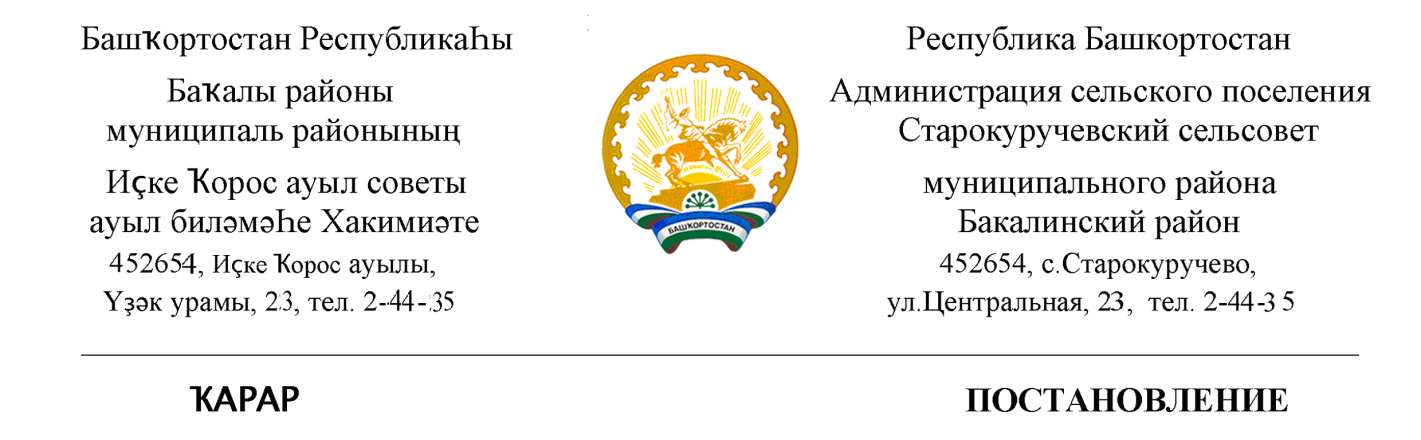       11 декабрь 2020  й.                      № 179                            11 декабря  2020  г..«Об отмене Постановления»Постановляю:1.Постановление от 10 декабря 2020  г. № 178 «О проведении общего  собрания участников общей долевой  собственности из  земель  сельскохозяйственного  назначения, кадастровый номер  02:07:000000:195 путем  подворового обхода» отменить.2.Контроль за исполнением данного постановления оставляю за собой.Глава сельского поселенияСтарокуручевский сельсоветмуниципального районаБакалинский районРеспублики Башкортостан                                              И.М.Маннапов